– zařízení pro další vzdělávání pedagogických pracovníků Pardubického kraje 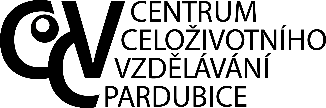 Mozartova 449, Polabiny, 530 09  PardubiceZÁVAZNÁ PŘIHLÁŠKA K ÚČASTI NA VZDĚLÁVACÍCH PROGRAMECH (údaje prosím vyplňujte hůlkovým písmem)Ředitelství školského zařízení tímto přihlašuje níže uvedené pedagogické pracovníky na příslušné vzdělávací akce.Účastník potvrzuje svým podpisem, že se seznámil s podmínkami účasti a že souhlasí s využitím uvedených osobních údajů při zpracování přihlášek na CCV.Výše účastnického poplatku u jednotlivých vzdělávacích programů je uvedena v příslušném Zpravodaji CCV či na www stránkách a je závazná.Přihláška je určena pro vnitřní potřebu CCV Pardubice. S osobními daty v přihlášce je nakládáno v souladu se ZÁKONEM č.101/2000 Sb., o ochraně osobních údajů, v platném znění a v souladu s čl. 28 odst. 3 Nařízení Evropského parlamentu a Rady (EU) 2016/679 za dne 27. dubna 2016 o ochraně fyzických osob v souvislosti se zpracováním osobních údajů. CCV Pardubice je registrováno u Úřadu pro ochranu osobních údajů ČR.Poznámky k vyplnění a další informace: 1) kódy platby:	1 = v hotovosti, platba bude provedena účastníkem u prezence, účastník obdrží příjmový pokladní doklad		2 = fakturou, CCV Pk vystaví fakturu a odešle na ředitelstvíSTORNO POPLATKYJednodenní a vícedenní akce: 
Ze závažných důvodů lze účast na akci odvolat 5 pracovních dnů před zahájením akce, a to písemně nebo e-mailem. Rovněž písemně nebo e-mailem je zapotřebí omluvit každou nepřítomnost na akci s uvedením všech identifikačních údajů (jméno, prvních 6 znaků data narození, škola, číslo akce, název a termín semináře). 
Přihláška i její storno je účetním dokladem. V případě obdržení storna do 3 pracovních dnů před zahájením akce účtujeme poplatek ve výši 50 % z celkové ceny akce. Na pozdější storno nemůžeme brát bohužel zřetel – bude vám účtována plná cena. Den konání akce se do lhůty storna nezapočítává. Víkendové a pobytové akce: 
U víkendových kurzů a všech pobytových akcí s noclehem a stravováním je bezplatná stornovací doba účastnického poplatku včetně ubytování a stravného 14 dnů před termínem akce. Den konání akce se do lhůty storna nezapočítává. 
Kvalifikační studia:U kvalifikačních studií je bezplatná stornovací doba 28 kalendářních dnů před termínem zahájení, při obdržení storna do 14 kalendářních dnů před termínem zahájení účtujeme poplatek ve výši 50% z celkové ceny studia, na pozdější storno nebude brán zřetel. Storno lze provést pouze písemně s uvedením všech identifikačních údajů (jméno, 6 číslic data narození, škola, číslo studia, název a termín). Den zahájení studia se nezapočítává do lhůty pro storno. 
Za přihlášeného účastníka lze vyslat náhradníka, kterého zajišťuje škola. Tento náhradník nemusí být pouze z vlastní školy. O jakékoliv změně je však třeba včas informovat příslušného náhradníka i organizátora akce – konkrétní pracoviště CCV Pardubice a následně zaslat přihlášku. V případě neomluvené účasti se účtuje stornovací poplatek ve výši 100% kurzovného. Pro aktuální informace sledujte www stránky CCV – www.ccvpardubice.czV …………………………………………… dne ……………………							                     ……………………………………………..																		          podpis ředitele, razítko			ZAŘÍZENÍ = údaje pro fakturaciZAŘÍZENÍ = údaje pro fakturaciZAŘÍZENÍ = údaje pro fakturaciZAŘÍZENÍ = údaje pro fakturaciZAŘÍZENÍ = údaje pro fakturaciZAŘÍZENÍ = údaje pro fakturaciZAŘÍZENÍ = údaje pro fakturaciZAŘÍZENÍ = údaje pro fakturaciZAŘÍZENÍ = údaje pro fakturaciZAŘÍZENÍ = údaje pro fakturaciZAŘÍZENÍ = údaje pro fakturaciZAŘÍZENÍ = údaje pro fakturaciZAŘÍZENÍ = údaje pro fakturaciZAŘÍZENÍ = údaje pro fakturaciZAŘÍZENÍ = údaje pro fakturaciZAŘÍZENÍ = údaje pro fakturaciZAŘÍZENÍ = údaje pro fakturaciZAŘÍZENÍ = údaje pro fakturaciIČOIČOIČONázev Název Adresa Adresa Adresa Adresa Adresa Adresa Adresa Adresa Adresa Adresa Adresa Adresa Adresa Adresa Adresa Adresa Adresa Adresa Ulice, č. p.           Ulice, č. p.           MěstoMěstoPSČPSČPSČPřípadné další požadavky k obsahu fakturační adresy Případné další požadavky k obsahu fakturační adresy Případné další požadavky k obsahu fakturační adresy Případné další požadavky k obsahu fakturační adresy Případné další požadavky k obsahu fakturační adresy Případné další požadavky k obsahu fakturační adresy Případné další požadavky k obsahu fakturační adresy Případné další požadavky k obsahu fakturační adresy Případné další požadavky k obsahu fakturační adresy Případné další požadavky k obsahu fakturační adresy Případné další požadavky k obsahu fakturační adresy Případné další požadavky k obsahu fakturační adresy Případné další požadavky k obsahu fakturační adresy Případné další požadavky k obsahu fakturační adresy Případné další požadavky k obsahu fakturační adresy Případné další požadavky k obsahu fakturační adresy Případné další požadavky k obsahu fakturační adresy Případné další požadavky k obsahu fakturační adresy telefone-maile-maile-maile-maile-mailčíslo účtuKód akceKód akceKód akceKód akceKód akceKód akceKód akceNázev akce PříjmeníJménoTitulDatum narozeníKód platby1)Osobní e-mail  účastníkaPodpis Kód akceKód akceKód akceKód akceKód akceKód akceKód akceNázev akce PříjmeníJménoTitulDatum narozeníKód platby1)Osobní tel. kontaktPodpis Kód akceKód akceKód akceKód akceKód akceKód akceKód akceNázev akce PříjmeníJménoTitulDatum narozeníKód platby1)Osobní e-mail  účastníkaPodpis Kód akceKód akceKód akceKód akceKód akceKód akceKód akceNázev akce PříjmeníJménoTitulDatum narozeníKód platby1)Osobní tel. kontaktPodpis 